BILTENFUTSAL 5/6. RAZREDI - DJEVOJČICEGRUPA „A“1. PRVA –  I. OŠ ČAKOVEC2. MLADOST – OŠ DRAŠKOVEC3. FTIČI – OŠ T. GORIČANCA MALA SUBOTICAMLADOST (Dr) – FTIČI   1 : 3                                     1. PRVA                     2  2  0  0   4 : 0    6PRVA – MLADOST (Dr)  2 : 0                                     2. FTIČI                      2  1  0  1   3 : 3    3FTIČI – PRVA                  0 : 2                                     3. MLADOST (Dr)      2  0  0  2   1 : 5    0GRUPA „B“1. ORLIĆI – III. OŠ ČAKOVEC                                   2. MLADOST – OŠ DONJI KRALJEVEC3. MLADOST – OŠ PRELOGMLADOST (DK) – MLADOST (Pr)   1 : 5                  1. MLADOST (Pr)      2  2  0  0  12 :   2   6   ORLIĆI – MLADOST (DK)                2 : 3                   2. MLADOST (DK)    2  1  0  1     4 :   7   3MLADOST (Pr) – ORLIĆI                  7 : 1                  3. ORLIĆI                   2  0  0  2     3 : 10   0ZA III. MJESTO	          POREDAKFTIČI -  MLADOST (DK)     8 : 0                             1. MLADOST - PRELOG                                                                                  2. PRVA –        I. OŠ ČAKOVECFINALE                                                                     3. FTIČI – M. SUBOTICAMLADOST (Pr) – PRVA      6 : 0                             4. MLADOST – DONJI KRALJEVEC                                                                                  5. MLADOST – DRAŠKOVEC                                                                                  5. ORLIĆI – III . OŠ ČAKOVEC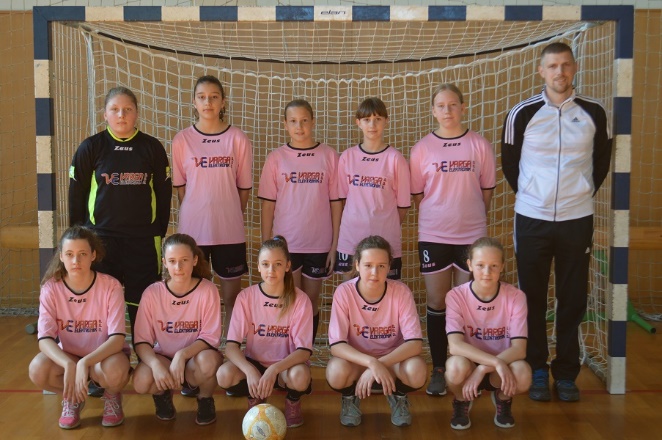 OŠ DRAŠKOVEC: ELIZABETA IVCI, TARA MATIJAČIĆ, NINA SABOL, IVA ZADRAVEC, SIMONA MIHOCI, ENA ZADRAVEC, SARA ZADRAVEC,ANTONIJA BALENT, RUTA LEHKI, NIKA HORVATIĆ, voditelj. DAMIR ŽEGARAC prof.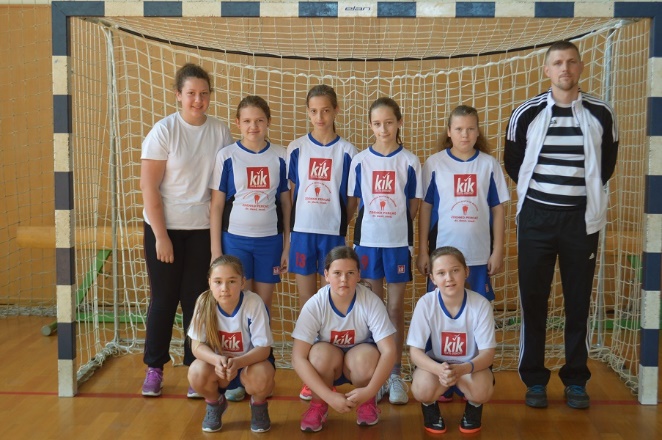 OŠ DONJI KRALJEVEC: KAJA HORVATOVIĆ, ANJA GOSARIĆ, JANA GREGORINČIĆ, NIKA CIGLARIĆ, DORA NOVAK, LUCIJA GLAVAK, LANA BALOG, NIKOLINA KVAKAN, voditelj: DAMIR ŽEGARAC, prof.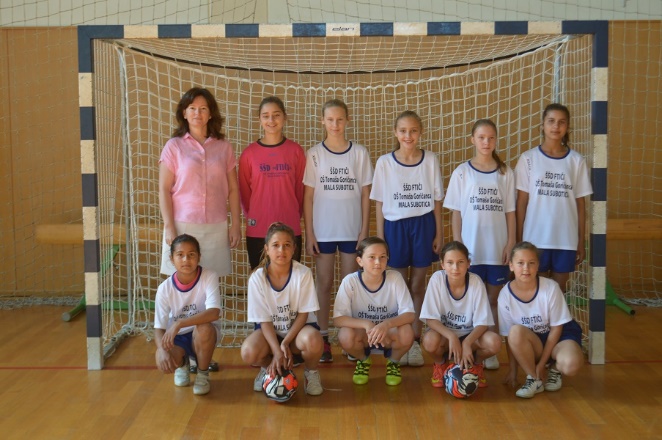 OŠ TOMAŠA GORIČANCA – MALA SUBOTICA: BOJANA BALOG, DUŠANKA ORŠUŠ, BARBARA NOVAK, ANA MARČEC, VIKTORIJA REBERNIK, MARINA ORŠOŠ, ANA HORVAT, IVANA BAŠEK, ZORICA ORŠOŠ, HELENA TARADI, voditeljica: MANUELA STRIČAK, prof.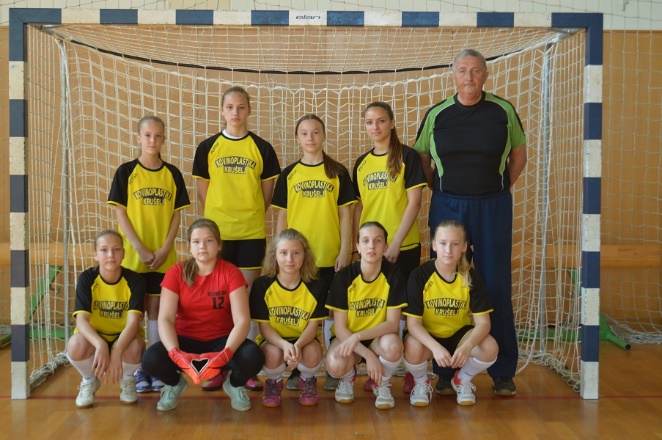 OŠ PRELOG: DEA SLAVIČEK, SARA SERMEK, LAURA PAHEK, GRETA BLAGUS, ANA VARGA, LARA OBADIĆ, LORENA KALŠAN, MIA FURDI, ANA HOŠNJAK, voditelj: BOŽIDAR ŽEGARAC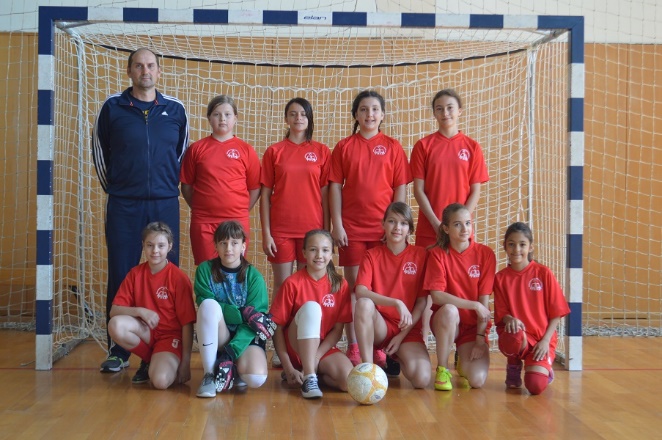 I. OŠ ČAKOVEC: MICHELLE LUKMAN, ŽANA KLASIĆ, JANA RADOJČIĆ, VENERA ŠILJAK, EDVINA MIHOCI, EMILY MATJAŠEC,LEA BARTOLIĆ, PAOLA MARTAN, NICOLE MURK, voditelj: MARINKO HORVAT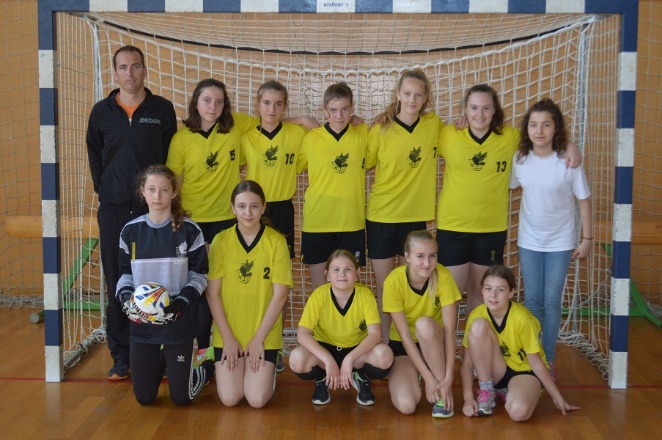 III. OŠ ČAKOVEC: BIANKA STRBAD,ZOE RAJHER, MICEK NIKA, ANJA NOVAK, ANJA BALENT, KORINA HORVAT, MATEA OŽURA, LAURA OKOVIĆ, LUCIJA GRABAR, EMA ŠKROBAR, voditelj: GORAN KOLARIĆ, prof.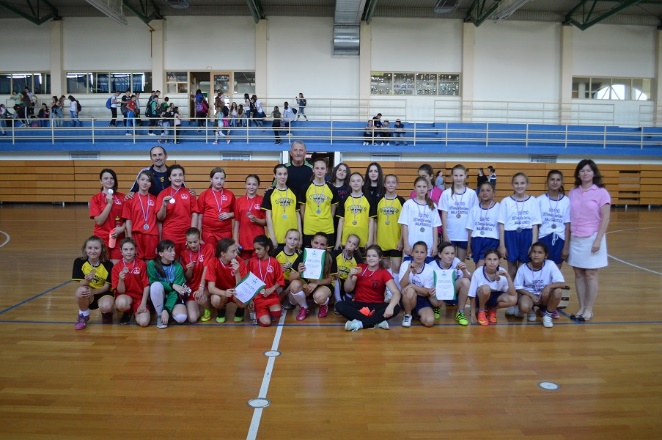 U Prelogu, 18.05.2017.                                                         Voditelj natjecanja:  Božidar Žegarac.                                                                        